December 2021Dear Parent/GuardianAs part of a Design & Technology competition I am proposing to take Year 7 pupils on a trip to Cadbury World in Birmingham on Thursday 17th March 2022. The cost of the trip is £25.00. Pupils will take a tour of the venue which will allow them to gain a useful insight into food production, advertising and product development. This information will allow them to fully enter into the spirit of the four week competition activities that follow on during their Design & Technology lessons.We will leave school at 7.30am and return at approximately 5.45pm. We will travel by coach to Birmingham. Pupils will be encouraged to contact you to let you know a more accurate time on the journey back to school.Pupils must be in full school uniform. They will need to bring a packed lunch. This must not contain any chocolate or fizzy drinks. Pupils will be given the opportunity to taste pots of liquid chocolate during the day. They will also be given approximately three separate bars of chocolate. These will be taken from the pupils and handed back as they leave the coach on the return to school.Please note that this visit is covered by Lancashire County Council public liability insurance but there is no personal accident insurance cover provided for your child.  If you feel that this is necessary, you will need to make separate arrangements.  Please be aware therefore, that we accept no responsibility for any valuables/personal possessions which your child chooses to take on this visit.The trip will only be able to go ahead if sufficient numbers of pupils attend and is subject to cancellation. To ensure that sufficient planning time is available we request that all payments are made and the Parental Consent/Medical form completed by Friday 21st January 2022.  We would ask, where at all possible, that your payment is made using our online payment system which can be accessed via https://www.scopay.com/olchs-lancs. Many thanks for your generous and continued support of events organised by our school.Yours sincerely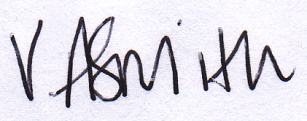 Mrs V SmithPrincipal Teacher of Design & Technology